ประกาศคณะกรรมการกลางพนักงานเทศบาลเรื่อง มาตรฐานทั่วไปเกี่ยวกับการสอบคัดเลือกและการคัดเลือกพนักงานเทศบาลให้ดำรงตำแหน่งสายงานผู้บริหาร (ฉบับที่ ๕) พ.ศ. 2564โดยที่เป็นการสมควรแก้ไขเพิ่มเติมประกาศคณะกรรมการกลางพนักงานเทศบาล เรื่อง มาตรฐานทั่วไปเกี่ยวกับการสอบคัดเลือกและการคัดเลือกพนักงานเทศบาลให้ดำรงตำแหน่งสายงานผู้บริหาร พ.ศ. 2560อาศัยอำนาจตามความในข้อ 2 ข้อ 4 และข้อ 5 ของคำสั่งหัวหน้าคณะรักษาความสงบแห่งชาติ       ที่ 8/2560 เรื่อง การขับเคลื่อนการปฏิรูปการบริหารงานส่วนบุคคลท้องถิ่น ลงวันที่ 21 กุมภาพันธ์ พ.ศ. 2560ประกอบมาตรา ๑๑ มาตรา 16 วรรคเจ็ด มาตรา 17 (5) และมาตรา 24 วรรคเจ็ด แห่งพระราชบัญญัติระเบียบบริหารงานบุคคลส่วนท้องถิ่น พ.ศ. 2542 ข้อ 10 และข้อ 14 ของประกาศคณะกรรมการมาตรฐาน         การบริหารงานบุคคลส่วนท้องถิ่น เรื่อง กำหนดมาตรฐานกลางการบริหารงานบุคคลส่วนท้องถิ่น ลงวันที่       ๒๕ มิถุนายน พ.ศ. ๒๕๔๔ และที่แก้ไขเพิ่มเติม และประกาศคณะกรรมการกลางพนักงานเทศบาล            เรื่อง มาตรฐานทั่วไปเกี่ยวกับการคัดเลือก พ.ศ. 2560 ลงวันที่ 29 มีนาคม 2560 ประกอบกับมติคณะกรรมการกลางพนักงานเทศบาล ในการประชุมครั้งที่ 9/2564 เมื่อวันที่ 23 กันยายน 2564 จึงออกประกาศไว้ ดังนี้ข้อ 1 ประกาศนี้เรียกว่า “ประกาศคณะกรรมการกลางพนักงานเทศบาล เรื่อง มาตรฐานทั่วไปเกี่ยวกับการสอบคัดเลือกและการคัดเลือกพนักงานเทศบาลให้ดำรงตำแหน่งสายงานผู้บริหาร (ฉบับที่ ๕) พ.ศ. 2564”ข้อ ๒ ประกาศนี้ให้ใช้บังคับตั้งแต่วันถัดจากวันประกาศเป็นต้นไปข้อ 3 ให้เพิ่มความต่อไปนี้เป็นวรรคสอง ของข้อ ๑๒ (๒)  ของประกาศคณะกรรมการกลางพนักงานเทศบาล เรื่อง มาตรฐานทั่วไปเกี่ยวกับการสอบคัดเลือกและการคัดเลือกพนักงานเทศบาลให้ดำรงตำแหน่งสายงานผู้บริหาร พ.ศ. ๒๕๖๐ แก้ไขเพิ่มเติมโดยประกาศคณะกรรมการกลางพนักงานเทศบาล      เรื่อง มาตรฐานทั่วไปเกี่ยวกับการสอบคัดเลือกและการคัดเลือกพนักงานเทศบาลให้ดำรงตำแหน่งสายงานผู้บริหาร (ฉบับที่ ๔) พ.ศ. 256๔ ดังนี้“ภายใต้บังคับวรรคหนึ่ง เมื่อคณะอนุกรรมการสรรหาพนักงานเทศบาลได้ประกาศรายชื่อ     ผู้มีสิทธิเข้ารับการสรรหา วัน เวลา สถานที่สรรหาและระเบียบเกี่ยวกับการสรรหาแล้ว หากมีเหตุสุดวิสัย     และ ก.ท. เห็นว่าไม่สามารถดำเนินการสรรหาได้ภายในหกสิบวันนับแต่วันครบกำหนดตามประกาศดังกล่าว ก.ท. อาจมีมติให้เทศบาลที่มีตำแหน่งว่างดำเนินการย้าย หรือการรับโอน พนักงานเทศบาลที่ดำรงตำแหน่งประเภท ระดับ สายงานและมีฐานะตามมาตรฐานกำหนดตำแหน่งเดียวกันกับตำแหน่งว่างมาดำรงตำแหน่ง  สายงานผู้บริหารที่ว่างให้เสร็จสิ้นภายในระยะเวลาที่ ก.ท. กำหนด พร้อมทั้งให้ดำเนินการเกี่ยวกับตำแหน่งว่าง        ตามความในวรรคหนึ่งโดยพลัน”ประกาศ  ณ  วันที่           ตุลาคม พ.ศ. 2564   พลเอก(อนุพงษ์  เผ่าจินดา)รัฐมนตรีว่าการกระทรวงมหาดไทยประธานกรรมการกลางพนักงานเทศบาล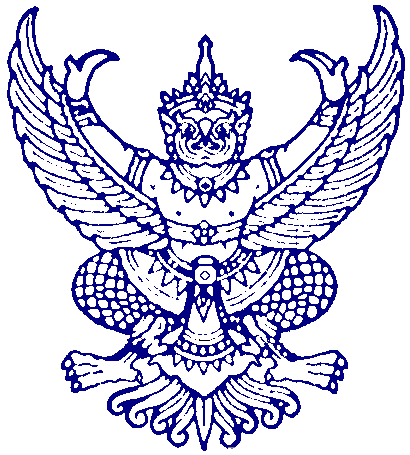 